ÇAĞ UNIVERSITYVOCATIONAL SCHOOLÇAĞ UNIVERSITYVOCATIONAL SCHOOLÇAĞ UNIVERSITYVOCATIONAL SCHOOLÇAĞ UNIVERSITYVOCATIONAL SCHOOLÇAĞ UNIVERSITYVOCATIONAL SCHOOLÇAĞ UNIVERSITYVOCATIONAL SCHOOLÇAĞ UNIVERSITYVOCATIONAL SCHOOLÇAĞ UNIVERSITYVOCATIONAL SCHOOLÇAĞ UNIVERSITYVOCATIONAL SCHOOLÇAĞ UNIVERSITYVOCATIONAL SCHOOLÇAĞ UNIVERSITYVOCATIONAL SCHOOLÇAĞ UNIVERSITYVOCATIONAL SCHOOLÇAĞ UNIVERSITYVOCATIONAL SCHOOLÇAĞ UNIVERSITYVOCATIONAL SCHOOLÇAĞ UNIVERSITYVOCATIONAL SCHOOLÇAĞ UNIVERSITYVOCATIONAL SCHOOLÇAĞ UNIVERSITYVOCATIONAL SCHOOLÇAĞ UNIVERSITYVOCATIONAL SCHOOLÇAĞ UNIVERSITYVOCATIONAL SCHOOLÇAĞ UNIVERSITYVOCATIONAL SCHOOLÇAĞ UNIVERSITYVOCATIONAL SCHOOLÇAĞ UNIVERSITYVOCATIONAL SCHOOLÇAĞ UNIVERSITYVOCATIONAL SCHOOLÇAĞ UNIVERSITYVOCATIONAL SCHOOLÇAĞ UNIVERSITYVOCATIONAL SCHOOLCodeCodeCodeCodeCourse TitleCourse TitleCourse TitleCourse TitleCourse TitleCourse TitleCourse TitleCourse TitleCourse TitleCourse TitleCourse TitleCourse TitleCreditCreditCreditCreditCreditCreditECTSECTSECTSIKT 103IKT 103IKT 103IKT 103EconomicsEconomicsEconomicsEconomicsEconomicsEconomicsEconomicsEconomicsEconomicsEconomicsEconomicsEconomics3-0-33-0-33-0-33-0-33-0-33-0-3060606PrerequisitesPrerequisitesPrerequisitesPrerequisitesPrerequisitesPrerequisitesPrerequisitesPrerequisitesNone None None None None None None None None None None None None None None None None Language of InstructionLanguage of InstructionLanguage of InstructionLanguage of InstructionLanguage of InstructionLanguage of InstructionLanguage of InstructionLanguage of InstructionTurkishTurkishTurkishTurkishMode of Delivery Mode of Delivery Mode of Delivery Mode of Delivery Mode of Delivery Mode of Delivery OnlineOnlineOnlineOnlineOnlineOnlineOnlineType and Level of CourseType and Level of CourseType and Level of CourseType and Level of CourseType and Level of CourseType and Level of CourseType and Level of CourseType and Level of CourseCompulsory/ 1.Year/ Fall SemesterCompulsory/ 1.Year/ Fall SemesterCompulsory/ 1.Year/ Fall SemesterCompulsory/ 1.Year/ Fall SemesterCompulsory/ 1.Year/ Fall SemesterCompulsory/ 1.Year/ Fall SemesterCompulsory/ 1.Year/ Fall SemesterCompulsory/ 1.Year/ Fall SemesterCompulsory/ 1.Year/ Fall SemesterCompulsory/ 1.Year/ Fall SemesterCompulsory/ 1.Year/ Fall SemesterCompulsory/ 1.Year/ Fall SemesterCompulsory/ 1.Year/ Fall SemesterCompulsory/ 1.Year/ Fall SemesterCompulsory/ 1.Year/ Fall SemesterCompulsory/ 1.Year/ Fall SemesterCompulsory/ 1.Year/ Fall SemesterLecturersLecturersLecturersLecturersLecturersName(s) Name(s) Name(s) Name(s) Name(s) Name(s) Lecture HoursLecture HoursLecture HoursLecture HoursLecture HoursLecture HoursOffice HoursOffice HoursOffice HoursOffice HoursOffice HoursContactsContactsContactsCourse CoordinatorCourse CoordinatorCourse CoordinatorCourse CoordinatorCourse CoordinatorLec. Dilara DemirezLec. Dilara DemirezLec. Dilara DemirezLec. Dilara DemirezLec. Dilara DemirezLec. Dilara DemirezWed. 09:45-12:20Wed. 09:45-12:20Wed. 09:45-12:20Wed. 09:45-12:20Wed. 09:45-12:20Wed. 09:45-12:20Tue. and Thu. 09:45-16:20Tue. and Thu. 09:45-16:20Tue. and Thu. 09:45-16:20Tue. and Thu. 09:45-16:20dilarademirez@cag.edu.trdilarademirez@cag.edu.trdilarademirez@cag.edu.trdilarademirez@cag.edu.trCourse Objective Course Objective Course Objective Course Objective Course Objective The aim of the General Economics Course is to inform students about the basic concepts of microeconomics and macroeconomics, to help them make economic decisions in daily life, and to gain the ability to interpret society and world events by making sense.The aim of the General Economics Course is to inform students about the basic concepts of microeconomics and macroeconomics, to help them make economic decisions in daily life, and to gain the ability to interpret society and world events by making sense.The aim of the General Economics Course is to inform students about the basic concepts of microeconomics and macroeconomics, to help them make economic decisions in daily life, and to gain the ability to interpret society and world events by making sense.The aim of the General Economics Course is to inform students about the basic concepts of microeconomics and macroeconomics, to help them make economic decisions in daily life, and to gain the ability to interpret society and world events by making sense.The aim of the General Economics Course is to inform students about the basic concepts of microeconomics and macroeconomics, to help them make economic decisions in daily life, and to gain the ability to interpret society and world events by making sense.The aim of the General Economics Course is to inform students about the basic concepts of microeconomics and macroeconomics, to help them make economic decisions in daily life, and to gain the ability to interpret society and world events by making sense.The aim of the General Economics Course is to inform students about the basic concepts of microeconomics and macroeconomics, to help them make economic decisions in daily life, and to gain the ability to interpret society and world events by making sense.The aim of the General Economics Course is to inform students about the basic concepts of microeconomics and macroeconomics, to help them make economic decisions in daily life, and to gain the ability to interpret society and world events by making sense.The aim of the General Economics Course is to inform students about the basic concepts of microeconomics and macroeconomics, to help them make economic decisions in daily life, and to gain the ability to interpret society and world events by making sense.The aim of the General Economics Course is to inform students about the basic concepts of microeconomics and macroeconomics, to help them make economic decisions in daily life, and to gain the ability to interpret society and world events by making sense.The aim of the General Economics Course is to inform students about the basic concepts of microeconomics and macroeconomics, to help them make economic decisions in daily life, and to gain the ability to interpret society and world events by making sense.The aim of the General Economics Course is to inform students about the basic concepts of microeconomics and macroeconomics, to help them make economic decisions in daily life, and to gain the ability to interpret society and world events by making sense.The aim of the General Economics Course is to inform students about the basic concepts of microeconomics and macroeconomics, to help them make economic decisions in daily life, and to gain the ability to interpret society and world events by making sense.The aim of the General Economics Course is to inform students about the basic concepts of microeconomics and macroeconomics, to help them make economic decisions in daily life, and to gain the ability to interpret society and world events by making sense.The aim of the General Economics Course is to inform students about the basic concepts of microeconomics and macroeconomics, to help them make economic decisions in daily life, and to gain the ability to interpret society and world events by making sense.The aim of the General Economics Course is to inform students about the basic concepts of microeconomics and macroeconomics, to help them make economic decisions in daily life, and to gain the ability to interpret society and world events by making sense.The aim of the General Economics Course is to inform students about the basic concepts of microeconomics and macroeconomics, to help them make economic decisions in daily life, and to gain the ability to interpret society and world events by making sense.The aim of the General Economics Course is to inform students about the basic concepts of microeconomics and macroeconomics, to help them make economic decisions in daily life, and to gain the ability to interpret society and world events by making sense.The aim of the General Economics Course is to inform students about the basic concepts of microeconomics and macroeconomics, to help them make economic decisions in daily life, and to gain the ability to interpret society and world events by making sense.The aim of the General Economics Course is to inform students about the basic concepts of microeconomics and macroeconomics, to help them make economic decisions in daily life, and to gain the ability to interpret society and world events by making sense.Learning Outcomes of the CourseLearning Outcomes of the CourseStudents who have completed the course successfully should be able to;Students who have completed the course successfully should be able to;Students who have completed the course successfully should be able to;Students who have completed the course successfully should be able to;Students who have completed the course successfully should be able to;Students who have completed the course successfully should be able to;Students who have completed the course successfully should be able to;Students who have completed the course successfully should be able to;Students who have completed the course successfully should be able to;Students who have completed the course successfully should be able to;Students who have completed the course successfully should be able to;Students who have completed the course successfully should be able to;Students who have completed the course successfully should be able to;Students who have completed the course successfully should be able to;Students who have completed the course successfully should be able to;Students who have completed the course successfully should be able to;RelationshipRelationshipRelationshipRelationshipRelationshipRelationshipLearning Outcomes of the CourseLearning Outcomes of the CourseStudents who have completed the course successfully should be able to;Students who have completed the course successfully should be able to;Students who have completed the course successfully should be able to;Students who have completed the course successfully should be able to;Students who have completed the course successfully should be able to;Students who have completed the course successfully should be able to;Students who have completed the course successfully should be able to;Students who have completed the course successfully should be able to;Students who have completed the course successfully should be able to;Students who have completed the course successfully should be able to;Students who have completed the course successfully should be able to;Students who have completed the course successfully should be able to;Students who have completed the course successfully should be able to;Students who have completed the course successfully should be able to;Students who have completed the course successfully should be able to;Students who have completed the course successfully should be able to;Prog. OutputProg. OutputProg. OutputProg. OutputProg. OutputNet EffectLearning Outcomes of the CourseLearning Outcomes of the Course1Defines the basic concepts of economics and makes the distinction between Microeconomics and Macroeconomics.Defines the basic concepts of economics and makes the distinction between Microeconomics and Macroeconomics.Defines the basic concepts of economics and makes the distinction between Microeconomics and Macroeconomics.Defines the basic concepts of economics and makes the distinction between Microeconomics and Macroeconomics.Defines the basic concepts of economics and makes the distinction between Microeconomics and Macroeconomics.Defines the basic concepts of economics and makes the distinction between Microeconomics and Macroeconomics.Defines the basic concepts of economics and makes the distinction between Microeconomics and Macroeconomics.Defines the basic concepts of economics and makes the distinction between Microeconomics and Macroeconomics.Defines the basic concepts of economics and makes the distinction between Microeconomics and Macroeconomics.Defines the basic concepts of economics and makes the distinction between Microeconomics and Macroeconomics.Defines the basic concepts of economics and makes the distinction between Microeconomics and Macroeconomics.Defines the basic concepts of economics and makes the distinction between Microeconomics and Macroeconomics.Defines the basic concepts of economics and makes the distinction between Microeconomics and Macroeconomics.Defines the basic concepts of economics and makes the distinction between Microeconomics and Macroeconomics.Defines the basic concepts of economics and makes the distinction between Microeconomics and Macroeconomics.Defines the basic concepts of economics and makes the distinction between Microeconomics and Macroeconomics.111115Learning Outcomes of the CourseLearning Outcomes of the Course2Explain the formation of equilibrium prices in the market by learning the demand and supply curve. Calculates the price elasticity of demand and supply, interprets the factors determining the elasticities.Explain the formation of equilibrium prices in the market by learning the demand and supply curve. Calculates the price elasticity of demand and supply, interprets the factors determining the elasticities.Explain the formation of equilibrium prices in the market by learning the demand and supply curve. Calculates the price elasticity of demand and supply, interprets the factors determining the elasticities.Explain the formation of equilibrium prices in the market by learning the demand and supply curve. Calculates the price elasticity of demand and supply, interprets the factors determining the elasticities.Explain the formation of equilibrium prices in the market by learning the demand and supply curve. Calculates the price elasticity of demand and supply, interprets the factors determining the elasticities.Explain the formation of equilibrium prices in the market by learning the demand and supply curve. Calculates the price elasticity of demand and supply, interprets the factors determining the elasticities.Explain the formation of equilibrium prices in the market by learning the demand and supply curve. Calculates the price elasticity of demand and supply, interprets the factors determining the elasticities.Explain the formation of equilibrium prices in the market by learning the demand and supply curve. Calculates the price elasticity of demand and supply, interprets the factors determining the elasticities.Explain the formation of equilibrium prices in the market by learning the demand and supply curve. Calculates the price elasticity of demand and supply, interprets the factors determining the elasticities.Explain the formation of equilibrium prices in the market by learning the demand and supply curve. Calculates the price elasticity of demand and supply, interprets the factors determining the elasticities.Explain the formation of equilibrium prices in the market by learning the demand and supply curve. Calculates the price elasticity of demand and supply, interprets the factors determining the elasticities.Explain the formation of equilibrium prices in the market by learning the demand and supply curve. Calculates the price elasticity of demand and supply, interprets the factors determining the elasticities.Explain the formation of equilibrium prices in the market by learning the demand and supply curve. Calculates the price elasticity of demand and supply, interprets the factors determining the elasticities.Explain the formation of equilibrium prices in the market by learning the demand and supply curve. Calculates the price elasticity of demand and supply, interprets the factors determining the elasticities.Explain the formation of equilibrium prices in the market by learning the demand and supply curve. Calculates the price elasticity of demand and supply, interprets the factors determining the elasticities.Explain the formation of equilibrium prices in the market by learning the demand and supply curve. Calculates the price elasticity of demand and supply, interprets the factors determining the elasticities.1,31,31,31,31,35,4Learning Outcomes of the CourseLearning Outcomes of the Course3Calculates total utility and marginal utility, determines utility maximization (consumer balance).Calculates total utility and marginal utility, determines utility maximization (consumer balance).Calculates total utility and marginal utility, determines utility maximization (consumer balance).Calculates total utility and marginal utility, determines utility maximization (consumer balance).Calculates total utility and marginal utility, determines utility maximization (consumer balance).Calculates total utility and marginal utility, determines utility maximization (consumer balance).Calculates total utility and marginal utility, determines utility maximization (consumer balance).Calculates total utility and marginal utility, determines utility maximization (consumer balance).Calculates total utility and marginal utility, determines utility maximization (consumer balance).Calculates total utility and marginal utility, determines utility maximization (consumer balance).Calculates total utility and marginal utility, determines utility maximization (consumer balance).Calculates total utility and marginal utility, determines utility maximization (consumer balance).Calculates total utility and marginal utility, determines utility maximization (consumer balance).Calculates total utility and marginal utility, determines utility maximization (consumer balance).Calculates total utility and marginal utility, determines utility maximization (consumer balance).Calculates total utility and marginal utility, determines utility maximization (consumer balance).111115Learning Outcomes of the CourseLearning Outcomes of the Course4Making the distinction between short and long term,explain the concepts and theories about production and cost.Making the distinction between short and long term,explain the concepts and theories about production and cost.Making the distinction between short and long term,explain the concepts and theories about production and cost.Making the distinction between short and long term,explain the concepts and theories about production and cost.Making the distinction between short and long term,explain the concepts and theories about production and cost.Making the distinction between short and long term,explain the concepts and theories about production and cost.Making the distinction between short and long term,explain the concepts and theories about production and cost.Making the distinction between short and long term,explain the concepts and theories about production and cost.Making the distinction between short and long term,explain the concepts and theories about production and cost.Making the distinction between short and long term,explain the concepts and theories about production and cost.Making the distinction between short and long term,explain the concepts and theories about production and cost.Making the distinction between short and long term,explain the concepts and theories about production and cost.Making the distinction between short and long term,explain the concepts and theories about production and cost.Making the distinction between short and long term,explain the concepts and theories about production and cost.Making the distinction between short and long term,explain the concepts and theories about production and cost.Making the distinction between short and long term,explain the concepts and theories about production and cost.1,41,41,41,41,45,4Learning Outcomes of the CourseLearning Outcomes of the Course5Explain perfect competition, monopoly and oligopoly markets and their features.Explain perfect competition, monopoly and oligopoly markets and their features.Explain perfect competition, monopoly and oligopoly markets and their features.Explain perfect competition, monopoly and oligopoly markets and their features.Explain perfect competition, monopoly and oligopoly markets and their features.Explain perfect competition, monopoly and oligopoly markets and their features.Explain perfect competition, monopoly and oligopoly markets and their features.Explain perfect competition, monopoly and oligopoly markets and their features.Explain perfect competition, monopoly and oligopoly markets and their features.Explain perfect competition, monopoly and oligopoly markets and their features.Explain perfect competition, monopoly and oligopoly markets and their features.Explain perfect competition, monopoly and oligopoly markets and their features.Explain perfect competition, monopoly and oligopoly markets and their features.Explain perfect competition, monopoly and oligopoly markets and their features.Explain perfect competition, monopoly and oligopoly markets and their features.Explain perfect competition, monopoly and oligopoly markets and their features.1111156Defines the concepts related to national income and makes calculations.Defines the concepts related to national income and makes calculations.Defines the concepts related to national income and makes calculations.Defines the concepts related to national income and makes calculations.Defines the concepts related to national income and makes calculations.Defines the concepts related to national income and makes calculations.Defines the concepts related to national income and makes calculations.Defines the concepts related to national income and makes calculations.Defines the concepts related to national income and makes calculations.Defines the concepts related to national income and makes calculations.Defines the concepts related to national income and makes calculations.Defines the concepts related to national income and makes calculations.Defines the concepts related to national income and makes calculations.Defines the concepts related to national income and makes calculations.Defines the concepts related to national income and makes calculations.Defines the concepts related to national income and makes calculations.1,61,61,61,61,65,47It measures economic growth, calculates CPI and PPI. Explain its importance in the economy by calculating the unemployment rate. Defines the concepts of Budget Balance, Balance of Payments, Foreign Trade Balance and Current Account Balance.It measures economic growth, calculates CPI and PPI. Explain its importance in the economy by calculating the unemployment rate. Defines the concepts of Budget Balance, Balance of Payments, Foreign Trade Balance and Current Account Balance.It measures economic growth, calculates CPI and PPI. Explain its importance in the economy by calculating the unemployment rate. Defines the concepts of Budget Balance, Balance of Payments, Foreign Trade Balance and Current Account Balance.It measures economic growth, calculates CPI and PPI. Explain its importance in the economy by calculating the unemployment rate. Defines the concepts of Budget Balance, Balance of Payments, Foreign Trade Balance and Current Account Balance.It measures economic growth, calculates CPI and PPI. Explain its importance in the economy by calculating the unemployment rate. Defines the concepts of Budget Balance, Balance of Payments, Foreign Trade Balance and Current Account Balance.It measures economic growth, calculates CPI and PPI. Explain its importance in the economy by calculating the unemployment rate. Defines the concepts of Budget Balance, Balance of Payments, Foreign Trade Balance and Current Account Balance.It measures economic growth, calculates CPI and PPI. Explain its importance in the economy by calculating the unemployment rate. Defines the concepts of Budget Balance, Balance of Payments, Foreign Trade Balance and Current Account Balance.It measures economic growth, calculates CPI and PPI. Explain its importance in the economy by calculating the unemployment rate. Defines the concepts of Budget Balance, Balance of Payments, Foreign Trade Balance and Current Account Balance.It measures economic growth, calculates CPI and PPI. Explain its importance in the economy by calculating the unemployment rate. Defines the concepts of Budget Balance, Balance of Payments, Foreign Trade Balance and Current Account Balance.It measures economic growth, calculates CPI and PPI. Explain its importance in the economy by calculating the unemployment rate. Defines the concepts of Budget Balance, Balance of Payments, Foreign Trade Balance and Current Account Balance.It measures economic growth, calculates CPI and PPI. Explain its importance in the economy by calculating the unemployment rate. Defines the concepts of Budget Balance, Balance of Payments, Foreign Trade Balance and Current Account Balance.It measures economic growth, calculates CPI and PPI. Explain its importance in the economy by calculating the unemployment rate. Defines the concepts of Budget Balance, Balance of Payments, Foreign Trade Balance and Current Account Balance.It measures economic growth, calculates CPI and PPI. Explain its importance in the economy by calculating the unemployment rate. Defines the concepts of Budget Balance, Balance of Payments, Foreign Trade Balance and Current Account Balance.It measures economic growth, calculates CPI and PPI. Explain its importance in the economy by calculating the unemployment rate. Defines the concepts of Budget Balance, Balance of Payments, Foreign Trade Balance and Current Account Balance.It measures economic growth, calculates CPI and PPI. Explain its importance in the economy by calculating the unemployment rate. Defines the concepts of Budget Balance, Balance of Payments, Foreign Trade Balance and Current Account Balance.It measures economic growth, calculates CPI and PPI. Explain its importance in the economy by calculating the unemployment rate. Defines the concepts of Budget Balance, Balance of Payments, Foreign Trade Balance and Current Account Balance.1,61,61,61,61,65,48Explain Fiscal Policy, Monetary Policy, Foreign Trade and Exchange Rate Policies.Explain Fiscal Policy, Monetary Policy, Foreign Trade and Exchange Rate Policies.Explain Fiscal Policy, Monetary Policy, Foreign Trade and Exchange Rate Policies.Explain Fiscal Policy, Monetary Policy, Foreign Trade and Exchange Rate Policies.Explain Fiscal Policy, Monetary Policy, Foreign Trade and Exchange Rate Policies.Explain Fiscal Policy, Monetary Policy, Foreign Trade and Exchange Rate Policies.Explain Fiscal Policy, Monetary Policy, Foreign Trade and Exchange Rate Policies.Explain Fiscal Policy, Monetary Policy, Foreign Trade and Exchange Rate Policies.Explain Fiscal Policy, Monetary Policy, Foreign Trade and Exchange Rate Policies.Explain Fiscal Policy, Monetary Policy, Foreign Trade and Exchange Rate Policies.Explain Fiscal Policy, Monetary Policy, Foreign Trade and Exchange Rate Policies.Explain Fiscal Policy, Monetary Policy, Foreign Trade and Exchange Rate Policies.Explain Fiscal Policy, Monetary Policy, Foreign Trade and Exchange Rate Policies.Explain Fiscal Policy, Monetary Policy, Foreign Trade and Exchange Rate Policies.Explain Fiscal Policy, Monetary Policy, Foreign Trade and Exchange Rate Policies.Explain Fiscal Policy, Monetary Policy, Foreign Trade and Exchange Rate Policies.1,61,61,61,61,65,4Course Description: In General Economics Course; basic concepts of economics, microeconomics and the scope of macroeconomics, market, demand and supply, demand and supply elasticities, the theory of consumer behavior, production and cost, perfect competition, monopoly and oligopoly market, macroeconomic variables, concepts related to national income, economic growth as macroeconomic problems , inflation, unemployment, domestic and foreign debt, monetary and fiscal policies, economic growth and economic development.Course Description: In General Economics Course; basic concepts of economics, microeconomics and the scope of macroeconomics, market, demand and supply, demand and supply elasticities, the theory of consumer behavior, production and cost, perfect competition, monopoly and oligopoly market, macroeconomic variables, concepts related to national income, economic growth as macroeconomic problems , inflation, unemployment, domestic and foreign debt, monetary and fiscal policies, economic growth and economic development.Course Description: In General Economics Course; basic concepts of economics, microeconomics and the scope of macroeconomics, market, demand and supply, demand and supply elasticities, the theory of consumer behavior, production and cost, perfect competition, monopoly and oligopoly market, macroeconomic variables, concepts related to national income, economic growth as macroeconomic problems , inflation, unemployment, domestic and foreign debt, monetary and fiscal policies, economic growth and economic development.Course Description: In General Economics Course; basic concepts of economics, microeconomics and the scope of macroeconomics, market, demand and supply, demand and supply elasticities, the theory of consumer behavior, production and cost, perfect competition, monopoly and oligopoly market, macroeconomic variables, concepts related to national income, economic growth as macroeconomic problems , inflation, unemployment, domestic and foreign debt, monetary and fiscal policies, economic growth and economic development.Course Description: In General Economics Course; basic concepts of economics, microeconomics and the scope of macroeconomics, market, demand and supply, demand and supply elasticities, the theory of consumer behavior, production and cost, perfect competition, monopoly and oligopoly market, macroeconomic variables, concepts related to national income, economic growth as macroeconomic problems , inflation, unemployment, domestic and foreign debt, monetary and fiscal policies, economic growth and economic development.Course Description: In General Economics Course; basic concepts of economics, microeconomics and the scope of macroeconomics, market, demand and supply, demand and supply elasticities, the theory of consumer behavior, production and cost, perfect competition, monopoly and oligopoly market, macroeconomic variables, concepts related to national income, economic growth as macroeconomic problems , inflation, unemployment, domestic and foreign debt, monetary and fiscal policies, economic growth and economic development.Course Description: In General Economics Course; basic concepts of economics, microeconomics and the scope of macroeconomics, market, demand and supply, demand and supply elasticities, the theory of consumer behavior, production and cost, perfect competition, monopoly and oligopoly market, macroeconomic variables, concepts related to national income, economic growth as macroeconomic problems , inflation, unemployment, domestic and foreign debt, monetary and fiscal policies, economic growth and economic development.Course Description: In General Economics Course; basic concepts of economics, microeconomics and the scope of macroeconomics, market, demand and supply, demand and supply elasticities, the theory of consumer behavior, production and cost, perfect competition, monopoly and oligopoly market, macroeconomic variables, concepts related to national income, economic growth as macroeconomic problems , inflation, unemployment, domestic and foreign debt, monetary and fiscal policies, economic growth and economic development.Course Description: In General Economics Course; basic concepts of economics, microeconomics and the scope of macroeconomics, market, demand and supply, demand and supply elasticities, the theory of consumer behavior, production and cost, perfect competition, monopoly and oligopoly market, macroeconomic variables, concepts related to national income, economic growth as macroeconomic problems , inflation, unemployment, domestic and foreign debt, monetary and fiscal policies, economic growth and economic development.Course Description: In General Economics Course; basic concepts of economics, microeconomics and the scope of macroeconomics, market, demand and supply, demand and supply elasticities, the theory of consumer behavior, production and cost, perfect competition, monopoly and oligopoly market, macroeconomic variables, concepts related to national income, economic growth as macroeconomic problems , inflation, unemployment, domestic and foreign debt, monetary and fiscal policies, economic growth and economic development.Course Description: In General Economics Course; basic concepts of economics, microeconomics and the scope of macroeconomics, market, demand and supply, demand and supply elasticities, the theory of consumer behavior, production and cost, perfect competition, monopoly and oligopoly market, macroeconomic variables, concepts related to national income, economic growth as macroeconomic problems , inflation, unemployment, domestic and foreign debt, monetary and fiscal policies, economic growth and economic development.Course Description: In General Economics Course; basic concepts of economics, microeconomics and the scope of macroeconomics, market, demand and supply, demand and supply elasticities, the theory of consumer behavior, production and cost, perfect competition, monopoly and oligopoly market, macroeconomic variables, concepts related to national income, economic growth as macroeconomic problems , inflation, unemployment, domestic and foreign debt, monetary and fiscal policies, economic growth and economic development.Course Description: In General Economics Course; basic concepts of economics, microeconomics and the scope of macroeconomics, market, demand and supply, demand and supply elasticities, the theory of consumer behavior, production and cost, perfect competition, monopoly and oligopoly market, macroeconomic variables, concepts related to national income, economic growth as macroeconomic problems , inflation, unemployment, domestic and foreign debt, monetary and fiscal policies, economic growth and economic development.Course Description: In General Economics Course; basic concepts of economics, microeconomics and the scope of macroeconomics, market, demand and supply, demand and supply elasticities, the theory of consumer behavior, production and cost, perfect competition, monopoly and oligopoly market, macroeconomic variables, concepts related to national income, economic growth as macroeconomic problems , inflation, unemployment, domestic and foreign debt, monetary and fiscal policies, economic growth and economic development.Course Description: In General Economics Course; basic concepts of economics, microeconomics and the scope of macroeconomics, market, demand and supply, demand and supply elasticities, the theory of consumer behavior, production and cost, perfect competition, monopoly and oligopoly market, macroeconomic variables, concepts related to national income, economic growth as macroeconomic problems , inflation, unemployment, domestic and foreign debt, monetary and fiscal policies, economic growth and economic development.Course Description: In General Economics Course; basic concepts of economics, microeconomics and the scope of macroeconomics, market, demand and supply, demand and supply elasticities, the theory of consumer behavior, production and cost, perfect competition, monopoly and oligopoly market, macroeconomic variables, concepts related to national income, economic growth as macroeconomic problems , inflation, unemployment, domestic and foreign debt, monetary and fiscal policies, economic growth and economic development.Course Description: In General Economics Course; basic concepts of economics, microeconomics and the scope of macroeconomics, market, demand and supply, demand and supply elasticities, the theory of consumer behavior, production and cost, perfect competition, monopoly and oligopoly market, macroeconomic variables, concepts related to national income, economic growth as macroeconomic problems , inflation, unemployment, domestic and foreign debt, monetary and fiscal policies, economic growth and economic development.Course Description: In General Economics Course; basic concepts of economics, microeconomics and the scope of macroeconomics, market, demand and supply, demand and supply elasticities, the theory of consumer behavior, production and cost, perfect competition, monopoly and oligopoly market, macroeconomic variables, concepts related to national income, economic growth as macroeconomic problems , inflation, unemployment, domestic and foreign debt, monetary and fiscal policies, economic growth and economic development.Course Description: In General Economics Course; basic concepts of economics, microeconomics and the scope of macroeconomics, market, demand and supply, demand and supply elasticities, the theory of consumer behavior, production and cost, perfect competition, monopoly and oligopoly market, macroeconomic variables, concepts related to national income, economic growth as macroeconomic problems , inflation, unemployment, domestic and foreign debt, monetary and fiscal policies, economic growth and economic development.Course Description: In General Economics Course; basic concepts of economics, microeconomics and the scope of macroeconomics, market, demand and supply, demand and supply elasticities, the theory of consumer behavior, production and cost, perfect competition, monopoly and oligopoly market, macroeconomic variables, concepts related to national income, economic growth as macroeconomic problems , inflation, unemployment, domestic and foreign debt, monetary and fiscal policies, economic growth and economic development.Course Description: In General Economics Course; basic concepts of economics, microeconomics and the scope of macroeconomics, market, demand and supply, demand and supply elasticities, the theory of consumer behavior, production and cost, perfect competition, monopoly and oligopoly market, macroeconomic variables, concepts related to national income, economic growth as macroeconomic problems , inflation, unemployment, domestic and foreign debt, monetary and fiscal policies, economic growth and economic development.Course Description: In General Economics Course; basic concepts of economics, microeconomics and the scope of macroeconomics, market, demand and supply, demand and supply elasticities, the theory of consumer behavior, production and cost, perfect competition, monopoly and oligopoly market, macroeconomic variables, concepts related to national income, economic growth as macroeconomic problems , inflation, unemployment, domestic and foreign debt, monetary and fiscal policies, economic growth and economic development.Course Description: In General Economics Course; basic concepts of economics, microeconomics and the scope of macroeconomics, market, demand and supply, demand and supply elasticities, the theory of consumer behavior, production and cost, perfect competition, monopoly and oligopoly market, macroeconomic variables, concepts related to national income, economic growth as macroeconomic problems , inflation, unemployment, domestic and foreign debt, monetary and fiscal policies, economic growth and economic development.Course Description: In General Economics Course; basic concepts of economics, microeconomics and the scope of macroeconomics, market, demand and supply, demand and supply elasticities, the theory of consumer behavior, production and cost, perfect competition, monopoly and oligopoly market, macroeconomic variables, concepts related to national income, economic growth as macroeconomic problems , inflation, unemployment, domestic and foreign debt, monetary and fiscal policies, economic growth and economic development.Course Description: In General Economics Course; basic concepts of economics, microeconomics and the scope of macroeconomics, market, demand and supply, demand and supply elasticities, the theory of consumer behavior, production and cost, perfect competition, monopoly and oligopoly market, macroeconomic variables, concepts related to national income, economic growth as macroeconomic problems , inflation, unemployment, domestic and foreign debt, monetary and fiscal policies, economic growth and economic development.Course Contents:( Weekly Lecture Plan )Course Contents:( Weekly Lecture Plan )Course Contents:( Weekly Lecture Plan )Course Contents:( Weekly Lecture Plan )Course Contents:( Weekly Lecture Plan )Course Contents:( Weekly Lecture Plan )Course Contents:( Weekly Lecture Plan )Course Contents:( Weekly Lecture Plan )Course Contents:( Weekly Lecture Plan )Course Contents:( Weekly Lecture Plan )Course Contents:( Weekly Lecture Plan )Course Contents:( Weekly Lecture Plan )Course Contents:( Weekly Lecture Plan )Course Contents:( Weekly Lecture Plan )Course Contents:( Weekly Lecture Plan )Course Contents:( Weekly Lecture Plan )Course Contents:( Weekly Lecture Plan )Course Contents:( Weekly Lecture Plan )Course Contents:( Weekly Lecture Plan )Course Contents:( Weekly Lecture Plan )Course Contents:( Weekly Lecture Plan )Course Contents:( Weekly Lecture Plan )Course Contents:( Weekly Lecture Plan )Course Contents:( Weekly Lecture Plan )Course Contents:( Weekly Lecture Plan )WeeksTopicsTopicsTopicsTopicsTopicsTopicsTopicsTopicsTopicsTopicsTopicsTopicsPreparationPreparationPreparationPreparationPreparationPreparationPreparationTeaching MethodsTeaching MethodsTeaching MethodsTeaching MethodsTeaching Methods1The Concept of Economy and Economic SystemsThe Concept of Economy and Economic SystemsThe Concept of Economy and Economic SystemsThe Concept of Economy and Economic SystemsThe Concept of Economy and Economic SystemsThe Concept of Economy and Economic SystemsThe Concept of Economy and Economic SystemsThe Concept of Economy and Economic SystemsThe Concept of Economy and Economic SystemsThe Concept of Economy and Economic SystemsThe Concept of Economy and Economic SystemsThe Concept of Economy and Economic Systems1.CourseBook & Lecture Note1.CourseBook & Lecture Note1.CourseBook & Lecture Note1.CourseBook & Lecture Note1.CourseBook & Lecture Note1.CourseBook & Lecture Note1.CourseBook & Lecture NotePresentation & DiscussionPresentation & DiscussionPresentation & DiscussionPresentation & DiscussionPresentation & Discussion2Demand, Supply and PriceDemand, Supply and PriceDemand, Supply and PriceDemand, Supply and PriceDemand, Supply and PriceDemand, Supply and PriceDemand, Supply and PriceDemand, Supply and PriceDemand, Supply and PriceDemand, Supply and PriceDemand, Supply and PriceDemand, Supply and Price1.CourseBook & Lecture Note1.CourseBook & Lecture Note1.CourseBook & Lecture Note1.CourseBook & Lecture Note1.CourseBook & Lecture Note1.CourseBook & Lecture Note1.CourseBook & Lecture NotePresentation & DiscussionPresentation & DiscussionPresentation & DiscussionPresentation & DiscussionPresentation & Discussion3Price Elasticity of Demand and SupplyPrice Elasticity of Demand and SupplyPrice Elasticity of Demand and SupplyPrice Elasticity of Demand and SupplyPrice Elasticity of Demand and SupplyPrice Elasticity of Demand and SupplyPrice Elasticity of Demand and SupplyPrice Elasticity of Demand and SupplyPrice Elasticity of Demand and SupplyPrice Elasticity of Demand and SupplyPrice Elasticity of Demand and SupplyPrice Elasticity of Demand and Supply1.CourseBook & Lecture Note1.CourseBook & Lecture Note1.CourseBook & Lecture Note1.CourseBook & Lecture Note1.CourseBook & Lecture Note1.CourseBook & Lecture Note1.CourseBook & Lecture NotePresentation & DiscussionPresentation & DiscussionPresentation & DiscussionPresentation & DiscussionPresentation & Discussion4Consumer Behavior Theory, Production and CostsConsumer Behavior Theory, Production and CostsConsumer Behavior Theory, Production and CostsConsumer Behavior Theory, Production and CostsConsumer Behavior Theory, Production and CostsConsumer Behavior Theory, Production and CostsConsumer Behavior Theory, Production and CostsConsumer Behavior Theory, Production and CostsConsumer Behavior Theory, Production and CostsConsumer Behavior Theory, Production and CostsConsumer Behavior Theory, Production and CostsConsumer Behavior Theory, Production and Costs1.CourseBook & Lecture Note1.CourseBook & Lecture Note1.CourseBook & Lecture Note1.CourseBook & Lecture Note1.CourseBook & Lecture Note1.CourseBook & Lecture Note1.CourseBook & Lecture NotePresentation & DiscussionPresentation & DiscussionPresentation & DiscussionPresentation & DiscussionPresentation & Discussion5Perfect Competition and the Monopoly MarketPerfect Competition and the Monopoly MarketPerfect Competition and the Monopoly MarketPerfect Competition and the Monopoly MarketPerfect Competition and the Monopoly MarketPerfect Competition and the Monopoly MarketPerfect Competition and the Monopoly MarketPerfect Competition and the Monopoly MarketPerfect Competition and the Monopoly MarketPerfect Competition and the Monopoly MarketPerfect Competition and the Monopoly MarketPerfect Competition and the Monopoly Market1.CourseBook & Lecture Note1.CourseBook & Lecture Note1.CourseBook & Lecture Note1.CourseBook & Lecture Note1.CourseBook & Lecture Note1.CourseBook & Lecture Note1.CourseBook & Lecture NotePresentation & DiscussionPresentation & DiscussionPresentation & DiscussionPresentation & DiscussionPresentation & Discussion6Monopolistic Competition and Oligopoly MarketMonopolistic Competition and Oligopoly MarketMonopolistic Competition and Oligopoly MarketMonopolistic Competition and Oligopoly MarketMonopolistic Competition and Oligopoly MarketMonopolistic Competition and Oligopoly MarketMonopolistic Competition and Oligopoly MarketMonopolistic Competition and Oligopoly MarketMonopolistic Competition and Oligopoly MarketMonopolistic Competition and Oligopoly MarketMonopolistic Competition and Oligopoly MarketMonopolistic Competition and Oligopoly Market1.CourseBook & Lecture Note1.CourseBook & Lecture Note1.CourseBook & Lecture Note1.CourseBook & Lecture Note1.CourseBook & Lecture Note1.CourseBook & Lecture Note1.CourseBook & Lecture NotePresentation & DiscussionPresentation & DiscussionPresentation & DiscussionPresentation & DiscussionPresentation & Discussion7Midterm ExamMidterm ExamMidterm ExamMidterm ExamMidterm ExamMidterm ExamMidterm ExamMidterm ExamMidterm ExamMidterm ExamMidterm ExamMidterm Exam8Introduction to Macroeconomics and National IncomeIntroduction to Macroeconomics and National IncomeIntroduction to Macroeconomics and National IncomeIntroduction to Macroeconomics and National IncomeIntroduction to Macroeconomics and National IncomeIntroduction to Macroeconomics and National IncomeIntroduction to Macroeconomics and National IncomeIntroduction to Macroeconomics and National IncomeIntroduction to Macroeconomics and National IncomeIntroduction to Macroeconomics and National IncomeIntroduction to Macroeconomics and National IncomeIntroduction to Macroeconomics and National Income2.CourseBook & Lecture Note2.CourseBook & Lecture Note2.CourseBook & Lecture Note2.CourseBook & Lecture Note2.CourseBook & Lecture Note2.CourseBook & Lecture Note2.CourseBook & Lecture NotePresentation & DiscussionPresentation & DiscussionPresentation & DiscussionPresentation & DiscussionPresentation & Discussion9Basic Macroeconomic Problems (Economic Growth and Inflation)Basic Macroeconomic Problems (Economic Growth and Inflation)Basic Macroeconomic Problems (Economic Growth and Inflation)Basic Macroeconomic Problems (Economic Growth and Inflation)Basic Macroeconomic Problems (Economic Growth and Inflation)Basic Macroeconomic Problems (Economic Growth and Inflation)Basic Macroeconomic Problems (Economic Growth and Inflation)Basic Macroeconomic Problems (Economic Growth and Inflation)Basic Macroeconomic Problems (Economic Growth and Inflation)Basic Macroeconomic Problems (Economic Growth and Inflation)Basic Macroeconomic Problems (Economic Growth and Inflation)Basic Macroeconomic Problems (Economic Growth and Inflation)2.CourseBook & Lecture Note2.CourseBook & Lecture Note2.CourseBook & Lecture Note2.CourseBook & Lecture Note2.CourseBook & Lecture Note2.CourseBook & Lecture Note2.CourseBook & Lecture NotePresentation & DiscussionPresentation & DiscussionPresentation & DiscussionPresentation & DiscussionPresentation & Discussion10Basic Macroeconomic Problems (Unemployment, Internal and External Debt)Basic Macroeconomic Problems (Unemployment, Internal and External Debt)Basic Macroeconomic Problems (Unemployment, Internal and External Debt)Basic Macroeconomic Problems (Unemployment, Internal and External Debt)Basic Macroeconomic Problems (Unemployment, Internal and External Debt)Basic Macroeconomic Problems (Unemployment, Internal and External Debt)Basic Macroeconomic Problems (Unemployment, Internal and External Debt)Basic Macroeconomic Problems (Unemployment, Internal and External Debt)Basic Macroeconomic Problems (Unemployment, Internal and External Debt)Basic Macroeconomic Problems (Unemployment, Internal and External Debt)Basic Macroeconomic Problems (Unemployment, Internal and External Debt)Basic Macroeconomic Problems (Unemployment, Internal and External Debt)2.CourseBook & Lecture Note2.CourseBook & Lecture Note2.CourseBook & Lecture Note2.CourseBook & Lecture Note2.CourseBook & Lecture Note2.CourseBook & Lecture Note2.CourseBook & Lecture NotePresentation & DiscussionPresentation & DiscussionPresentation & DiscussionPresentation & DiscussionPresentation & Discussion11Basic Tools of Macroeconomic PolicyBasic Tools of Macroeconomic PolicyBasic Tools of Macroeconomic PolicyBasic Tools of Macroeconomic PolicyBasic Tools of Macroeconomic PolicyBasic Tools of Macroeconomic PolicyBasic Tools of Macroeconomic PolicyBasic Tools of Macroeconomic PolicyBasic Tools of Macroeconomic PolicyBasic Tools of Macroeconomic PolicyBasic Tools of Macroeconomic PolicyBasic Tools of Macroeconomic Policy2.CourseBook & Lecture Note2.CourseBook & Lecture Note2.CourseBook & Lecture Note2.CourseBook & Lecture Note2.CourseBook & Lecture Note2.CourseBook & Lecture Note2.CourseBook & Lecture NotePresentation & DiscussionPresentation & DiscussionPresentation & DiscussionPresentation & DiscussionPresentation & Discussion12Economic Growth and Economic DevelopmentEconomic Growth and Economic DevelopmentEconomic Growth and Economic DevelopmentEconomic Growth and Economic DevelopmentEconomic Growth and Economic DevelopmentEconomic Growth and Economic DevelopmentEconomic Growth and Economic DevelopmentEconomic Growth and Economic DevelopmentEconomic Growth and Economic DevelopmentEconomic Growth and Economic DevelopmentEconomic Growth and Economic DevelopmentEconomic Growth and Economic Development2.CourseBook & Lecture Note2.CourseBook & Lecture Note2.CourseBook & Lecture Note2.CourseBook & Lecture Note2.CourseBook & Lecture Note2.CourseBook & Lecture Note2.CourseBook & Lecture NotePresentation & DiscussionPresentation & DiscussionPresentation & DiscussionPresentation & DiscussionPresentation & Discussion13ReviewReviewReviewReviewReviewReviewReviewReviewReviewReviewReviewReviewLecture NoteLecture NoteLecture NoteLecture NoteLecture NoteLecture NoteLecture Note               Q-A & Discussion               Q-A & Discussion               Q-A & Discussion               Q-A & Discussion               Q-A & Discussion14Final ExamFinal ExamFinal ExamFinal ExamFinal ExamFinal ExamFinal ExamFinal ExamFinal ExamFinal ExamFinal ExamFinal ExamREFERENCESREFERENCESREFERENCESREFERENCESREFERENCESREFERENCESREFERENCESREFERENCESREFERENCESREFERENCESREFERENCESREFERENCESREFERENCESREFERENCESREFERENCESREFERENCESREFERENCESREFERENCESREFERENCESREFERENCESREFERENCESREFERENCESREFERENCESREFERENCESREFERENCESCoursebookCoursebookCoursebookCoursebookCoursebookCoursebook1. Ertek T. (2019), Introduction to Economics for Vocational Schools, Istanbul, Beta Publishing.2. Ertek T. (2018), Macro Economics for Vocational Schools, Istanbul, Beta Publishing.1. Ertek T. (2019), Introduction to Economics for Vocational Schools, Istanbul, Beta Publishing.2. Ertek T. (2018), Macro Economics for Vocational Schools, Istanbul, Beta Publishing.1. Ertek T. (2019), Introduction to Economics for Vocational Schools, Istanbul, Beta Publishing.2. Ertek T. (2018), Macro Economics for Vocational Schools, Istanbul, Beta Publishing.1. Ertek T. (2019), Introduction to Economics for Vocational Schools, Istanbul, Beta Publishing.2. Ertek T. (2018), Macro Economics for Vocational Schools, Istanbul, Beta Publishing.1. Ertek T. (2019), Introduction to Economics for Vocational Schools, Istanbul, Beta Publishing.2. Ertek T. (2018), Macro Economics for Vocational Schools, Istanbul, Beta Publishing.1. Ertek T. (2019), Introduction to Economics for Vocational Schools, Istanbul, Beta Publishing.2. Ertek T. (2018), Macro Economics for Vocational Schools, Istanbul, Beta Publishing.1. Ertek T. (2019), Introduction to Economics for Vocational Schools, Istanbul, Beta Publishing.2. Ertek T. (2018), Macro Economics for Vocational Schools, Istanbul, Beta Publishing.1. Ertek T. (2019), Introduction to Economics for Vocational Schools, Istanbul, Beta Publishing.2. Ertek T. (2018), Macro Economics for Vocational Schools, Istanbul, Beta Publishing.1. Ertek T. (2019), Introduction to Economics for Vocational Schools, Istanbul, Beta Publishing.2. Ertek T. (2018), Macro Economics for Vocational Schools, Istanbul, Beta Publishing.1. Ertek T. (2019), Introduction to Economics for Vocational Schools, Istanbul, Beta Publishing.2. Ertek T. (2018), Macro Economics for Vocational Schools, Istanbul, Beta Publishing.1. Ertek T. (2019), Introduction to Economics for Vocational Schools, Istanbul, Beta Publishing.2. Ertek T. (2018), Macro Economics for Vocational Schools, Istanbul, Beta Publishing.1. Ertek T. (2019), Introduction to Economics for Vocational Schools, Istanbul, Beta Publishing.2. Ertek T. (2018), Macro Economics for Vocational Schools, Istanbul, Beta Publishing.1. Ertek T. (2019), Introduction to Economics for Vocational Schools, Istanbul, Beta Publishing.2. Ertek T. (2018), Macro Economics for Vocational Schools, Istanbul, Beta Publishing.1. Ertek T. (2019), Introduction to Economics for Vocational Schools, Istanbul, Beta Publishing.2. Ertek T. (2018), Macro Economics for Vocational Schools, Istanbul, Beta Publishing.1. Ertek T. (2019), Introduction to Economics for Vocational Schools, Istanbul, Beta Publishing.2. Ertek T. (2018), Macro Economics for Vocational Schools, Istanbul, Beta Publishing.1. Ertek T. (2019), Introduction to Economics for Vocational Schools, Istanbul, Beta Publishing.2. Ertek T. (2018), Macro Economics for Vocational Schools, Istanbul, Beta Publishing.1. Ertek T. (2019), Introduction to Economics for Vocational Schools, Istanbul, Beta Publishing.2. Ertek T. (2018), Macro Economics for Vocational Schools, Istanbul, Beta Publishing.1. Ertek T. (2019), Introduction to Economics for Vocational Schools, Istanbul, Beta Publishing.2. Ertek T. (2018), Macro Economics for Vocational Schools, Istanbul, Beta Publishing.1. Ertek T. (2019), Introduction to Economics for Vocational Schools, Istanbul, Beta Publishing.2. Ertek T. (2018), Macro Economics for Vocational Schools, Istanbul, Beta Publishing.Course NotesCourse NotesCourse NotesCourse NotesCourse NotesCourse NotesDemirez D.; Economics.Demirez D.; Economics.Demirez D.; Economics.Demirez D.; Economics.Demirez D.; Economics.Demirez D.; Economics.Demirez D.; Economics.Demirez D.; Economics.Demirez D.; Economics.Demirez D.; Economics.Demirez D.; Economics.Demirez D.; Economics.Demirez D.; Economics.Demirez D.; Economics.Demirez D.; Economics.Demirez D.; Economics.Demirez D.; Economics.Demirez D.; Economics.Demirez D.; Economics.Material SharingMaterial SharingMaterial SharingMaterial SharingMaterial SharingMaterial SharingCopies of the presentations can be downloaded from the Automation System.Copies of the presentations can be downloaded from the Automation System.Copies of the presentations can be downloaded from the Automation System.Copies of the presentations can be downloaded from the Automation System.Copies of the presentations can be downloaded from the Automation System.Copies of the presentations can be downloaded from the Automation System.Copies of the presentations can be downloaded from the Automation System.Copies of the presentations can be downloaded from the Automation System.Copies of the presentations can be downloaded from the Automation System.Copies of the presentations can be downloaded from the Automation System.Copies of the presentations can be downloaded from the Automation System.Copies of the presentations can be downloaded from the Automation System.Copies of the presentations can be downloaded from the Automation System.Copies of the presentations can be downloaded from the Automation System.Copies of the presentations can be downloaded from the Automation System.Copies of the presentations can be downloaded from the Automation System.Copies of the presentations can be downloaded from the Automation System.Copies of the presentations can be downloaded from the Automation System.Copies of the presentations can be downloaded from the Automation System.ASSESSMENT METHODSASSESSMENT METHODSASSESSMENT METHODSASSESSMENT METHODSASSESSMENT METHODSASSESSMENT METHODSASSESSMENT METHODSASSESSMENT METHODSASSESSMENT METHODSASSESSMENT METHODSASSESSMENT METHODSASSESSMENT METHODSASSESSMENT METHODSASSESSMENT METHODSASSESSMENT METHODSASSESSMENT METHODSASSESSMENT METHODSASSESSMENT METHODSASSESSMENT METHODSASSESSMENT METHODSASSESSMENT METHODSASSESSMENT METHODSASSESSMENT METHODSASSESSMENT METHODSASSESSMENT METHODSActivitiesActivitiesActivitiesActivitiesActivitiesActivitiesActivitiesNumberNumberNumberEffectEffectEffectEffectNotesNotesNotesNotesNotesNotesNotesNotesNotesNotesNotesMidterm ExamMidterm ExamMidterm ExamMidterm ExamMidterm ExamMidterm ExamMidterm Exam11140%40%40%40%Effect of The Final ExamEffect of The Final ExamEffect of The Final ExamEffect of The Final ExamEffect of The Final ExamEffect of The Final ExamEffect of The Final Exam11160%60%60%60%ECTS TABLEECTS TABLEECTS TABLEECTS TABLEECTS TABLEECTS TABLEECTS TABLEECTS TABLEECTS TABLEECTS TABLEECTS TABLEECTS TABLEECTS TABLEECTS TABLEECTS TABLEECTS TABLEECTS TABLEECTS TABLEECTS TABLEECTS TABLEECTS TABLEECTS TABLEECTS TABLEECTS TABLEECTS TABLEContentsContentsContentsContentsContentsContentsContentsContentsContentsNumberNumberNumberNumberNumberNumberHoursHoursHoursHoursHoursHoursHoursHoursTotalTotalHours in Classroom Hours in Classroom Hours in Classroom Hours in Classroom Hours in Classroom Hours in Classroom Hours in Classroom Hours in Classroom Hours in Classroom 141414141414333333334242Hours out ClassroomHours out ClassroomHours out ClassroomHours out ClassroomHours out ClassroomHours out ClassroomHours out ClassroomHours out ClassroomHours out Classroom141414141414333333334242Midterm ExamMidterm ExamMidterm ExamMidterm ExamMidterm ExamMidterm ExamMidterm ExamMidterm ExamMidterm Exam11111140404040404040404040Final ExamFinal ExamFinal ExamFinal ExamFinal ExamFinal ExamFinal ExamFinal ExamFinal Exam11111150505050505050505050TotalTotal / 30ECTS CreditTotalTotal / 30ECTS CreditTotalTotal / 30ECTS CreditTotalTotal / 30ECTS CreditTotalTotal / 30ECTS CreditTotalTotal / 30ECTS CreditTotalTotal / 30ECTS CreditTotalTotal / 30ECTS CreditTotalTotal / 30ECTS CreditTotalTotal / 30ECTS CreditTotalTotal / 30ECTS CreditTotalTotal / 30ECTS CreditTotalTotal / 30ECTS CreditTotalTotal / 30ECTS CreditTotalTotal / 30ECTS CreditTotalTotal / 30ECTS CreditTotalTotal / 30ECTS CreditTotalTotal / 30ECTS CreditTotalTotal / 30ECTS CreditTotalTotal / 30ECTS CreditTotalTotal / 30ECTS CreditTotalTotal / 30ECTS CreditTotalTotal / 30ECTS Credit174174TotalTotal / 30ECTS CreditTotalTotal / 30ECTS CreditTotalTotal / 30ECTS CreditTotalTotal / 30ECTS CreditTotalTotal / 30ECTS CreditTotalTotal / 30ECTS CreditTotalTotal / 30ECTS CreditTotalTotal / 30ECTS CreditTotalTotal / 30ECTS CreditTotalTotal / 30ECTS CreditTotalTotal / 30ECTS CreditTotalTotal / 30ECTS CreditTotalTotal / 30ECTS CreditTotalTotal / 30ECTS CreditTotalTotal / 30ECTS CreditTotalTotal / 30ECTS CreditTotalTotal / 30ECTS CreditTotalTotal / 30ECTS CreditTotalTotal / 30ECTS CreditTotalTotal / 30ECTS CreditTotalTotal / 30ECTS CreditTotalTotal / 30ECTS CreditTotalTotal / 30ECTS Credit =174/30=5,80 =174/30=5,80TotalTotal / 30ECTS CreditTotalTotal / 30ECTS CreditTotalTotal / 30ECTS CreditTotalTotal / 30ECTS CreditTotalTotal / 30ECTS CreditTotalTotal / 30ECTS CreditTotalTotal / 30ECTS CreditTotalTotal / 30ECTS CreditTotalTotal / 30ECTS CreditTotalTotal / 30ECTS CreditTotalTotal / 30ECTS CreditTotalTotal / 30ECTS CreditTotalTotal / 30ECTS CreditTotalTotal / 30ECTS CreditTotalTotal / 30ECTS CreditTotalTotal / 30ECTS CreditTotalTotal / 30ECTS CreditTotalTotal / 30ECTS CreditTotalTotal / 30ECTS CreditTotalTotal / 30ECTS CreditTotalTotal / 30ECTS CreditTotalTotal / 30ECTS CreditTotalTotal / 30ECTS Credit66RECENT PERFORMANCERECENT PERFORMANCERECENT PERFORMANCERECENT PERFORMANCERECENT PERFORMANCERECENT PERFORMANCERECENT PERFORMANCERECENT PERFORMANCERECENT PERFORMANCERECENT PERFORMANCERECENT PERFORMANCERECENT PERFORMANCERECENT PERFORMANCERECENT PERFORMANCERECENT PERFORMANCERECENT PERFORMANCERECENT PERFORMANCERECENT PERFORMANCERECENT PERFORMANCERECENT PERFORMANCERECENT PERFORMANCERECENT PERFORMANCERECENT PERFORMANCERECENT PERFORMANCERECENT PERFORMANCE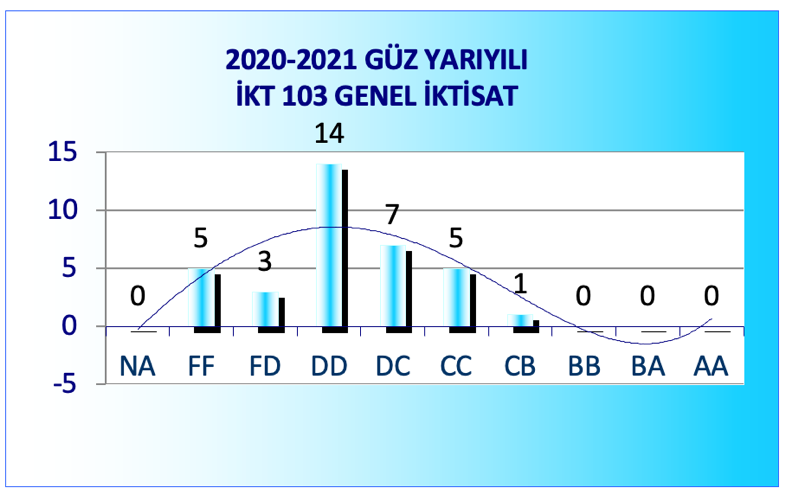 